Нестандартный урок химии. 11 октября на базе центра  образования  «Точка роста»  ГБОУ СОШ  с. Дмитриевка был проведен урок химии в 8 классе по теме «Изучение строения пламени» с применением цифрового оборудования. Использование цифровых лабораторий способствует значительному поднятию интереса к предмету и позволяет учащимся работать самостоятельно, при этом получая не только знания в области естественных наук, но и опыт работы с интересной и современной техникой, компьютерными программами     На уроке была проведена практическая работа по теме урока, во время которой ребята осторожно обращались с установками, щупами и электродами. Им было интересно делать опыты и видеть сразу все нужные значения на экране ноутбука. Цифровые датчики обеспечивают автоматизированный сбор и обработку данных, позволяют отображать ход эксперимента в виде графиков, показаний приборов. По ходу работы возникали вопросы, начиная от правильной установки электродов, заканчивая значениями, которые показывал экран ноутбука. Но в целом обучающиеся справились с этой работой быстро и хорошо: производили все необходимые замеры, работали с дополнительным оборудованием, делали выводы.  Проблем в ходе урока не возникло, он прошел  легко и интересно.     Первый опыт использования цифровой лаборатории в рамках обучения химии оказался успешным.    Учитель химии Абдуразакова В.П. сказала: «Применение цифровых лабораторий на уроке позволяет привнести в него не только персонализацию и дифференциацию образования, но и стать средством определения индивидуального образовательного маршрута с учетом способностей и интересов ученика».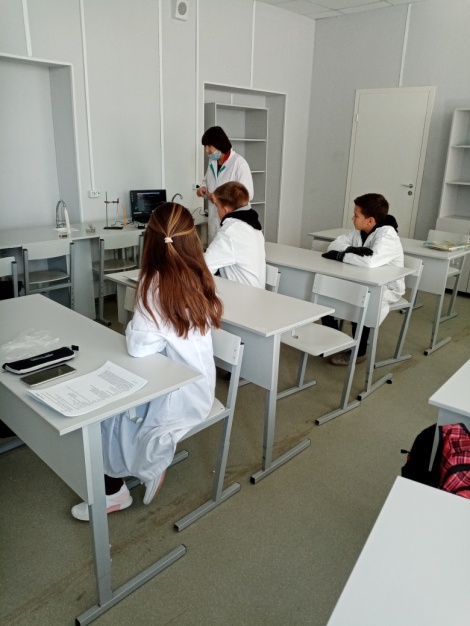 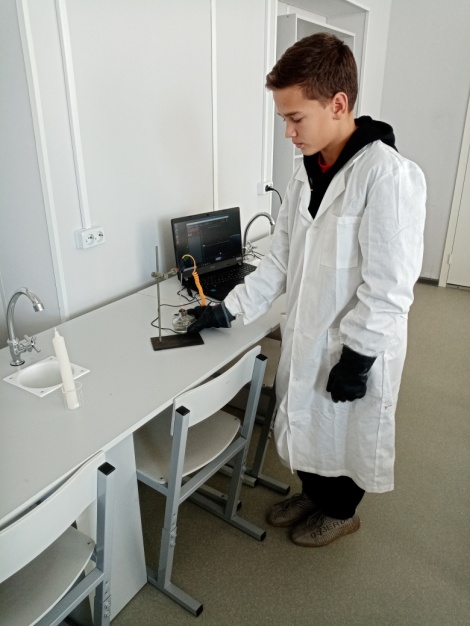 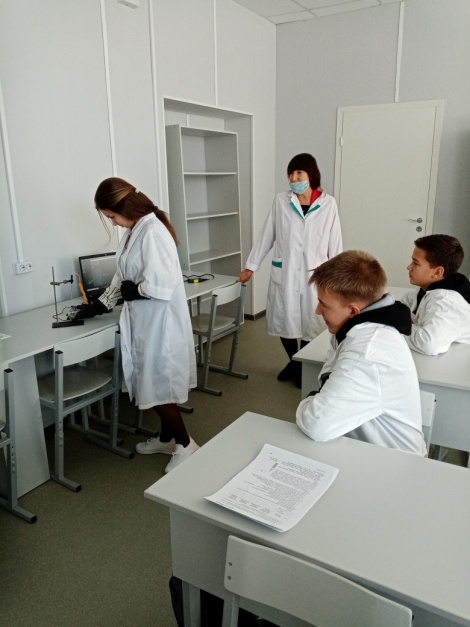 